                                                                                                                                                                                                         Україна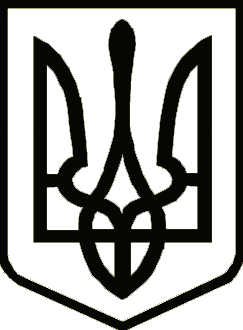 НОВГОРОД-СІВЕРСЬКА РАЙОННА РАДА    ЧЕРНІГІВСЬКОЇ ОБЛАСТІРІШЕННЯ(двадцять друга (позачергова) сесія сьомого скликання)20 липня 2018 року                                                                                     №  356 м. Новгород-Сіверський                                                                             Про  припинення юридичної особи в результаті її ліквідації – Будо-Вороб’ївського навчально-виховного комплексу Новгород-Сіверської районної ради Чернігівської області З метою оптимізації мережі навчальних закладів району та раціонального використання коштів районного бюджету, відповідно до статті 25 Закону України «Про освіту»,  частини 6 статті 11 Закону України «Про загальну середню освіту», статей 104, 105, 110, 111 Цивільного кодексу України, керуючись статтею 43 Закону України «Про місцеве самоврядування в Україні», районна рада вирішила:	1. Припинити юридичну особу – Будо-Вороб’ївський навчально-виховний комплекс Новгород-Сіверської районної ради Чернігівської області в результаті її ліквідації.	2. Утворити ліквідаційну комісію з припинення юридичної особи в результаті її ліквідації – Будо-Вороб’ївського навчально-виховного комплексу Новгород-Сіверської районної ради Чернігівської області згідно з додатком.	3. Голові ліквідаційної комісії з припинення юридичної особи в результаті її ліквідації:	1) здійснити в установленому законодавством порядку заходи щодо припинення юридичної особи в результаті її ліквідації; 	2) забезпечити збереження майна, матеріальних цінностей, архівних документів, справ поточного діловодства Будо-Вороб’ївського навчально-виховного комплексу Новгород-Сіверської районної ради Чернігівської області; 	3) подати на затвердження сесії Новгород-Сіверської районної ради Чернігівської області ліквідаційний баланс вищезазначеного закладу.  4. Відділу освіти Новгород-Сіверської районної державної адміністрації Чернігівської області забезпечити:1) дотримання соціально-правових гарантій працівників Будо-Вороб’ївського навчально-виховного комплексу Новгород-Сіверської районної ради Чернігівської області;2) приймання-передачу матеріальних цінностей, архівних документів, справ поточного діловодства Будо-Вороб’ївського навчально-виховного комплексу Новгород-Сіверської районної ради Чернігівської області до Чайкинського навчально-виховного комплексу Новгород-Сіверської районної ради Чернігівської області. 	5. Встановити, що претензії кредиторів приймаються протягом двох місяців з дня оприлюднення повідомлення про рішення щодо припинення юридичної особи в результаті її ліквідації.	6. Контроль за виконанням рішення покласти на постійну комісію районної ради з питань бюджету та управління об’єктами комунальної власності району.Голова районної ради                                                              В. М. КауфманПогоджено:Заступник голови Новгород-Сіверської районної державної адміністрації                                               Н.М. ЧугаєваНачальник юридичного відділуапарату Новгород-Сіверськоїрайонної державної адміністрації                                               Ю. М. Білий   Начальник відділу з юридичних питаньта комунальної власності   виконавчогоапарату Новгород-Сіверської   районної ради Чернігівської області                             			   Т.В. Щепочкіна